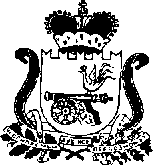 СОВЕТ ДЕПУТАТОВ ЧИСТИКОВСКОГО СЕЛЬСКОГО ПОСЕЛЕНИЯРУДНЯНСКОГО РАЙОНА СМОЛЕНСКОЙ ОБЛАСТИРЕШЕНИЕот  05.10.2020      №  96В соответствии с Налоговым Кодексом Российской Федерации, Федеральным  законом от 06 октября 2003г. № 131-ФЗ  «Об общих принципах организации местного самоуправления в РФ», Уставом Чистиковского сельского поселения Руднянского района Смоленской области, Совет депутатов Чистиковского сельского поселения Руднянского района Смоленской областиРЕШИЛ:1. Внести следующие изменения в Положение о земельном налоге на территории муниципального образования Чистиковского сельского поселения Руднянского района Смоленской области, утвержденное решением Совета депутатов Чистиковского сельского поселения Руднянского района Смоленской области от 27.11.2015г. № 19 (в редакции решений Совета депутатов Чистиковского сельского поселения Руднянского района Смоленской области от 26.02.2016 № 41, от 16.11.2017 №125, от 16.11.2017 №126):- второй абзац части 1 раздела 2 дополнить словами «(за исключением земельных участков, приобретенных (предоставленных) для индивидуального жилищного строительства, используемых в предпринимательской деятельности)» - третий абзац  части 1 раздела 2 изложить  в следующей редакции:« - не используемых в предпринимательской деятельности, приобретенных (предоставленных) для ведения личного подсобного хозяйства, садоводства или огородничества, а также земельных участков общего назначения, предусмотренных Федеральным законом от 29 июля 2017 года № 217-ФЗ «О ведении гражданами садоводства и огородничества для собственных нужд и о внесении изменений в отдельные законодательные акты Российской Федерации»»    2. Настоящее решение распространяет свое действие на правоотношения, возникшие с 01.01.2020 года,  и подлежит официальному опубликованию в газете «Руднянский голос».Глава муниципального образования Чистиковского сельского поселения Руднянского района Смоленской области                                         А.А. Панфилов                  Приложение                                              к решению Совета депутатов                                                          Чистиковского сельского поселения                                                                     Руднянского района Смоленской области                                                                          от  05.10.2020     № 96ПОЛОЖЕНИЕО ЗЕМЕЛЬНОМ НАЛОГЕ НА ТЕРРИТОРИИ МУНИЦИПАЛЬНОГО ОБРАЗОВАНИЯ ЧИСТИКОВСКОГО СЕЛЬСКОГО ПОСЕЛЕНИЯ РУДНЯНСКОГО РАЙОНА СМОЛЕНСКОЙ ОБЛАСТИ1. Общие положения1. Настоящее Положение вводит в действие земельный налог, определяет налоговые ставки, порядок и сроки уплаты налога в соответствии с пунктом 2 статьи 387 части второй Налогового кодекса Российской Федерации.2. Земельный налог устанавливается на территории муниципального образования Чистиковского сельского поселения Руднянского района Смоленской области  в соответствии с главой 31 Налогового кодекса Российской Федерации, вводится в действие и прекращает действовать в соответствии с Налоговым кодексом Российской Федерации и решениями Совета депутатов Чистиковского сельского поселения Руднянского района Смоленской области  и обязателен к уплате на территории муниципального образования Чистиковского сельского поселения Руднянского района Смоленской области.2. Налоговые ставкиСтавки земельного налога устанавливаются в размере:1. 0,3 процента от кадастровой стоимости земельного участка в отношении земельных участков:- отнесенных к землям сельскохозяйственного назначения или к землям в составе зон сельскохозяйственного использования в поселениях и используемых для сельскохозяйственного производства;- занятых жилищным фондом и объектами инженерной инфраструктуры жилищно-коммунального комплекса (за исключением доли в праве на земельный участок, приходящийся на объект, не относящийся к жилищному фонду и к объектам инженерной инфраструктуры жилищно-коммунального комплекса) или приобретенных (предоставленных) для жилищного строительства (за исключением земельных участков, приобретенных (предоставленных) для индивидуального жилищного строительства, используемых в предпринимательской деятельности);- не используемых в предпринимательской деятельности, приобретенных (предоставленных) для ведения личного подсобного хозяйства, садоводства или огородничества, а также земельных участков общего назначения, предусмотренных Федеральным законом от 29 июля 2017 года № 217-ФЗ «О ведении гражданами садоводства и огородничества для собственных нужд и о внесении изменений в отдельные законодательные акты Российской Федерации»- ограниченных в обороте в соответствии с законодательством Российской Федерации, представленных для обеспечения обороны, безопасности и таможенных нужд.2. 1,5 процента от кадастровой стоимости земельного участка – для прочих земельных участков.3. 1,5 процента от кадастровой стоимости участка в отношении земельных участков, предназначенных для размещения объектов торговли, общественного питания, бытового обслуживания, гостиниц 4. 1,5 процента от кадастровой стоимости участка, для не используемых земельных участков из земель сельскохозяйственного назначения или из земель в составе зон сельскохозяйственного использования в населенных пунктах3. Налоговые льготы1. Освобождаются от налогообложения: - органы местного самоуправления;- бюджетные, автономные, казенные учреждения, финансовое обеспечение деятельности которых, в том числе по выполнению муниципального задания, осуществляется за счет средств бюджетов муниципальных образований Смоленской области на основании бюджетной сметы или в виде субсидии на возмещение нормативных затрат, связанных с оказанием ими в соответствии с муниципальным заданием муниципальных услуг (выполнением работ);- муниципальные унитарные предприятия и организации, полностью или частично финансируемые за счет средств местных бюджетов;- многодетные родители, имеющие на иждивении трех и более детей, в отношении земельных участков, предназначенных для индивидуального жилищного строительства и ведения личного подсобного хозяйства.        - при расчете земельного налога применяется понижающий коэффициент 0,3 на земельные участки, предоставленные под строительство (кроме жилищного и дачного строительства) на период строительства в течение 3 лет с момента предоставления земельного участка.- государственные бюджетные учреждения, созданные Смоленской областью в целях распоряжения объектами государственной собственности Смоленской области          2. Льготы, установленные статьями 391 и 395 главы 31 Налогового кодекса Российской Федерации, действуют на территории муниципального образования Чистиковского сельского поселения Руднянского района Смоленской области в полном объеме.4. Налоговый и отчетный периоды1. Налоговым периодом признается календарный год.2. Отчетными периодами по земельному налогу для налогоплательщиков – организаций признаются первый квартал, второй и третий квартал календарного года.5. Порядок и сроки уплаты налога и авансовых платежей по налогуНалог и авансовые платежи по налогу подлежат уплате в следующем порядке и в сроки:1. Налогоплательщиками – физическими лицами налог уплачивается в срок установленный статьей 397 Налогового кодекса Российской Федерации.2.  Установить, что налогоплательщики-организации уплачивают земельный налог по итогам налогового периода не позднее 15 февраля года, следующего за истекшим налоговым периодом.Налоговая декларация по итогам налогового периода представляется налогоплательщиками-организациями в налоговые органы не позднее 1 февраля года, следующего за истекшим налоговым периодом. 3. Для налогоплательщиков-организаций установить:- отчетные периоды - первый квартал, второй квартал и третий квартал календарного года;- сроки уплаты авансовых платежей по налогу за первый квартал календарного года - 5 мая календарного года, за второй квартал календарного года - 5 августа календарного года, за третий квартал календарного года - 5 ноября календарного года.О внесении изменений в Положение о земельном налоге на территории муниципального образования Чистиковского сельского поселения Руднянского района Смоленской области, утверждённое решением Совета депутатов Чистиковского сельского поселения Руднянского района Смоленской области от 27.11.2015г. № 19